Ha il piacere di invitarLa all’inaugurazione de L’ Angolo del Lettore “Augusto Daolio” uno spazio allestito a piccola biblioteca  dedicata al relax dei Clienti del Caffè.Giovedi’ 21 Ottobre 2010 – ore 21,00 Con l’intervento dell’ Assessore alla Cultura del Comune di Brugherio, Enzo Recalcati…..E una sorpresa: “Teoria e Pratica della Seduzione”……..Un’occasione per ritrovarsi insieme parlando di cultura.La Sua partecipazione sarà particolarmente gradita. Si ringrazia per una cortese conferma.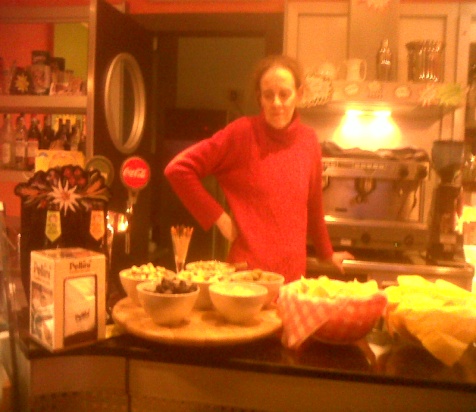 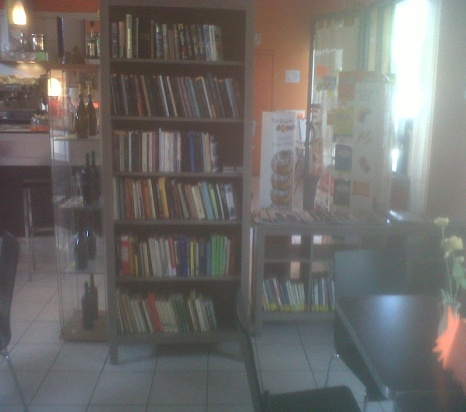 LUCIGNOLO CAFE – Piazza Togliatti, 11 – 20047 – Brugherio – tel. 039 5251261 – cell. 349 3047796 – lucignolocafe@yahoo.it  